MINISTRY OF DEFENCE & MILITARY VETERANSNATIONAL ASSEMBLYQUESTION FOR WRITTEN REPLY2603.	Ms M S Khawula (EFF) to ask the Minister of Defence and Military Veterans:What number of foreign military forces have held joint training exercises and/or activities with the SA National Defence Force in the country since 2012?NW2908EREPLY:Fifteen (15) foreign military forces have held Joint training exercises with SA National Defence Force in South Africa since 2012 up to date. 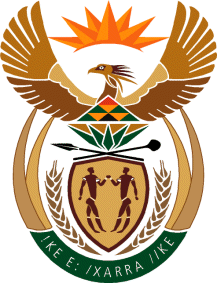 